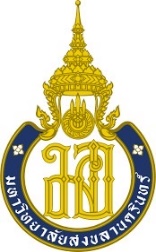 บันทึกความเข้าใจระหว่างมหาวิทยาลัยสงขลานครินทร์ กับ ...(ชื่อภาคเอกชน)...-----------------------------------------------------------------------------------บันทึกความเข้าใจฉบับนี้ทำขึ้น ณ มหาวิทยาลัยสงขลานครินทร์ เลขที่ 15 ถนนกาญจนวณิชย์ อำเภอหาดใหญ่ จังหวัดสงขลา เมื่อวันที่........เดือน....................พ.ศ.....................ระหว่าง มหาวิทยาลัยสงขลานครินทร์ โดย ............................................ตำแหน่ง อธิการบดีมหาวิทยาลัยสงขลานครินทร์ ผู้มีอำนาจลงนามผูกพันนิติบุคคล ตามคำสั่งมหาวิทยาลัยสงขลานครินทร์ที่  ......./...........  เรื่อง.................................................. ลงวันที่.......เดือน..........................พ.ศ...............(หรือ................................................. ตำแหน่ง.................................................ผู้มีอำนาจลงนามกระทำการแทนมหาวิทยาลัยสงขลานครินทร์ ตามคำสั่งมหาวิทยาลัยสงขลานครินทร์ ที่ ........../........... ลงวันที่.......เดือน..........................พ.ศ...............หรือ...........................................................ตำแหน่ง.................................................ผู้รับมอบอำนาจตามหนังสอมอบอำนาจฉบับลงวันที่.........เดือน...................พ.ศ...............แนบท้ายบันทึกความเข้าใจนี้  ซึ่งต่อไปในบันทึกความเข้าใจนี้เรียกว่า “มหาวิทยาลัย” ฝ่ายหนึ่ง กับ ...(ชื่อภาคเอกชน ทะเบียนนิติบุคคลเลขที่....................) โดย..........................................ตำแหน่ง.................................................. ผู้มีอำนาจลงนามผูกพันนิติบุคคล หรือผู้รับมอบอำนาจจาก.......................................................... ตามหนังสือมอบอำนาจ ฉบับลงวันที่........................... แนบท้ายบันทึกความเข้าใจนี้ ซึ่งต่อไปในบันทึกความเข้าใจนี้ เรียกว่า “...(ชื่อย่อ)...” อีกฝ่ายหนึ่งมหาวิทยาลัย และ ...(ชื่อย่อ)..... ตกลงทำบันทึกความเข้าใจเพื่อ...................................................... โดยมีเจตนารมณ์และรายละเอียด ดังนี้ข้อ ๑ วัตถุประสงค์๑.๑ ....................................................................................................................................... ๑.๒ .......................................................................................................................................	ข้อ ๒ ขอบเขตความร่วมมือ			๒.๑ มหาวิทยาลัย จะสนับสนุนงานด้านวิชาการแก่...(ชื่อย่อ)... ดังนี้				(๑) .............................................................................................................................				(๒) .............................................................................................................................
				(๓) .............................................................................................................................			๒.๒ ...(ชื่อย่อ)...จะสนับสนุนงานด้านวิชาการแก่ มหาวิทยาลัย ดังนี้				(๑) .............................................................................................................................				(๒) .............................................................................................................................
				(๓) ...........................................................................................................................ข้อ 3	ระยะเวลาความร่วมมือ		บันทึกความเข้าใจนี้มีกำหนดระยะเวลา ..... (..........) ปี นับตั้งแต่วันที่ ........ เดือน................. พ.ศ. ......... ถึงวันที่ ..... เดือน .............. พ.ศ. .........	ข้อ 4	การเปลี่ยนแปลง แก้ไข เพิ่มเติม หรือขยายระยะเวลาบันทึกความเข้าใจ		หากฝ่ายใดฝ่ายหนึ่งประสงค์จะขยายระยะเวลา แก้ไข เปลี่ยนแปลง หรือเพิ่มเติมบันทึกความเข้าใจฉบับนี้ จะต้องแจ้งอีกฝ่ายหนึ่งเป็นหนังสือล่วงหน้าไม่น้อยกว่า 30 วัน โดยให้ทั้งสองฝ่ายพิจารณาหารือร่วมกัน และเมื่อทั้งสองฝ่ายพิจารณาเห็นชอบในการขยายระยะเวลา แก้ไข เปลี่ยนแปลง หรือเพิ่มเติมบันทึกความเข้าใจฉบับนี้แล้ว ให้จัดทำเป็นหนังสือลักษณะเดียวกับการทำบันทึกความเข้าใจฉบับนี้เพิ่มเติม และให้มีผลใช้นับตั้งแต่วันที่ทั้งสองฝ่ายได้ลงนามในบันทึกความเข้าใจเพิ่มเติมนั้น และให้ถือว่าบันทึกความเข้าใจเพิ่มเติมดังกล่าวเป็นส่วนหนึ่งของบันทึกความเข้าใจฉบับนี้ข้อ 5 	การระงับ หรือยกเลิกบันทึกความเข้าใจ		หากฝ่ายใดฝ่ายหนึ่งประสงค์จะยกเลิกบันทึกความเข้าใจฉบับนี้ ให้แจ้งเป็นหนังสือให้อีกฝ่ายหนึ่งทราบล่วงหน้าไม่น้อยกว่า 30 วัน โดยให้ทั้งสองฝ่ายพิจารณาตกลงกันเป็นหนังสือเพื่อยกเลิกบันทึกความเข้าใจฉบับนี้		ทั้งนี้ การที่บันทึกความเข้าใจฉบับนี้สิ้นสุดลงไม่ว่าด้วยกรณีใด ไม่มีผลเป็นการยกเลิกกิจกรรมที่ได้ดำเนินการไปแล้ว และ/หรืออยู่ระหว่างดำเนินงานภายใต้บันทึกความเข้าใจฉบับนี้ เว้นแต่จะตกลงกันไว้เป็น     อย่างอื่นข้อ 6 	ข้อกำหนดและเงื่อนไขอื่น ๆ		6.1 ในการดำเนินงานความร่วมมือดังกล่าว ทั้งสองฝ่ายอาจทำความตกลงกันเป็นหนังสือ เพื่อกำหนดรายละเอียดและเงื่อนไขในการดำเนินงานของกิจกรรมหรือโครงการย่อยแต่ละโครงการเป็นรายกรณีไป    ซึ่งอาจประกอบด้วย สิทธิหน้าที่ของแต่ละฝ่าย ค่าใช้จ่ายและงบประมาณ ระยะเวลาดำเนินงาน การประชาสัมพันธ์เผยแพร่ และสิทธิในทรัพย์สินทางปัญญาที่เกิดจากการดำเนินงาน เป็นต้น		6.2 ฝ่ายใดฝ่ายหนึ่งสามารถประชาสัมพันธ์ เผยแพร่ หรือให้ข่าวสารเกี่ยวกับการดำเนินงาน และ/หรือความร่วมมือภายใต้บันทึกความเข้าใจนี้ได้ แต่หากมีเนื้อหาที่อาจกระทบกับการรักษาความลับ  ทั้งสองฝ่ายต้องพิจารณาเห็นชอบร่วมกันก่อนดำเนินการ โดยในการประชาสัมพันธ์ เผยแพร่ หรือให้ข่าวสารดังกล่าวจะต้องแสดงข้อความหรือสัญลักษณ์อื่นใดให้ปรากฏด้วยว่าเป็นความร่วมมือระหว่างทั้งสองฝ่าย เว้นแต่จะตกลงกันเป็นอย่างอื่น ส่วนการประชาสัมพันธ์ เผยแพร่ หรือให้ข่าวสารเกี่ยวกับการดำเนินงาน หรือความร่วมมือในการดำเนินงานของกิจกรรมหรือโครงการย่อยภายใต้บันทึกความเข้าใจนี้ให้ตกลงกันเป็นรายกรณีไปข้อ 7 	ทรัพย์สินต่าง ๆ โรงเรือน วัสดุ อุปกรณ์หรือครุภัณฑ์	  	บรรดาทรัพย์สินต่าง ๆ โรงเรือน วัสดุ อุปกรณ์หรือครุภัณฑ์ของฝ่ายใดที่ได้ใช้ไปในการดำเนินงานโครงการนี้หรือซึ่งฝ่ายหนึ่งฝ่ายใดได้ซื้อมาด้วยทุนทรัพย์ของฝ่ายนั้น หรือซึ่งฝ่ายหนึ่งฝ่ายใดได้งชดใช้คืนให้ ถือว่าเป็นกรรมสิทธิ์ของฝ่ายนั้น แล้วแต่กรณี โดยฝ่ายที่เป็นเจ้าของกรรมสิทธิ์ในบรรดาทรัพย์สินต่าง ๆ โรงเรือน วัสดุอุปกรณ์หรือครุภัณฑ์นั้น มีสิทธิทำเครื่องหมายแสดงไว้ที่เครื่องมือ เครื่องใช้ และวัสดุอุปกรณ์ที่ฝ่ายนั้นจัดหามาว่าเป็นทรัพย์สินของฝ่ายนั้นได้ เว้นแต่จะมีการตกลงกันไว้เป็นอย่างอื่นเป็นลายลักอักษรข้อ 8	กรรมสิทธิ์และสิทธิในทรัพย์สินทางปัญญา		8.1 สิทธิในทรัพย์สินทางปัญญาหรือสิทธิอื่นใดในผลงาน สิ่งประดิษฐ์ คู่มือ เอกสาร โปรแกรมคอมพิวเตอร์ ข้อมูลหรือสิ่งอื่นใดที่เป็นของฝ่ายใดฝ่ายหนึ่งและฝ่ายนั้นได้นำมาใช้ในการดำเนินงานภายใต้บันทึกความเข้าใจฉบับนี้ ย่อมเป็นของฝ่ายนั้น หากฝ่ายใดฝ่ายหนึ่งประสงค์จะใช้ประโยชน์ในสิทธิทางปัญญาหรือสิทธิเดิมของอีกฝ่ายหนึ่งจะต้องได้รับอนุญาตเป็นหนังสือจากฝ่ายที่เป็นเจ้าของทรัพย์สินทางปัญญาก่อน และอาจทำความตกลงในเรื่องเงื่อนไขและค่าตอบแทนกันอีกครั้งหนึ่ง		8.2 บรรดาสิทธิในทรัพย์สินทางปัญญาในเอกสารรายงาน ผลงาน รวมทั้งสิ่งใด ๆ ที่เกิดขึ้นจากการดำเนินงานโครงการภายใต้บันทึกความเข้าใจนี้ หรือโครงการย่อยใด ๆ ที่ดำเนินการโดยบุคลากรของฝ่ายใดฝ่ายหนึ่งหรือทั้งสองฝ่ายตลอดระยะเวลาของบันทึกความเข้าใจฉบับนี้  ให้ถือว่าทั้งสองฝ่ายเป็นผู้สร้างสรรค์งานนั้นขึ้น และมีกรรมสิทธิ์ร่วมทั้งสองฝ่าย ทั้งนี้ หากฝ่ายใดฝ่ายหนึ่งมีความประสงค์ที่จะนำสิทธิในทรัพย์สินทางปัญญาใด ๆ ไม่ว่าทั้งหมดหรือแต่บางส่วนภายใต้บันทึกความเข้าใจนี้หรือโครงการย่อยใด ๆ ที่ดำเนินการโดยบุคลากรของฝ่ายใดฝ่ายหนึ่งหรือทั้งสองฝ่ายตลอดระยะเวลาของบันทึกความเข้าใจนี้ ไปตีพิมพ์ เผยแพร่ หรือเปิดเผยต่อสาธารณชน แล้วแต่กรณี จะต้องบอกกล่าวเป็นหนังสือให้อีกฝ่ายหนึ่งทราบล่วงหน้าไม่น้อยกว่า 30 วัน หากไม่มีฝ่ายใดทักท้วงภายใน 30 วัน นับแต่ได้รับหนังสือดังกล่าว ฝ่ายที่ประสงค์จะตีพิมพ์ เผยแพร่ เปิดเผยต่อสาธารณชนสามารถดำเนินการต่อไปได้ โดยต้องระบุข้อความที่แสดงให้ทราบถึงการเป็นเจ้าของร่วมในผลงานของทั้งสองฝ่ายด้วย		8.3 ทั้งสองฝ่าย ตกลงที่จะดำเนินการขอรับความคุ้มครองสิทธิในทรัพย์สินทางปัญญารวมทั้งการบริหารจัดการและแบ่งผลประโยชน์จากทรัพย์สินทางปัญญาที่เกิดขึ้นตามบันทึกความเข้าใจ ตามข้อ 8.2 ตลอดจนการปกป้องและรักษาสิทธิในทรัพย์สินทางปัญญาและผลงานอันเกิดจากบันทึกความเข้าใจหรือโครงการใด ๆ ภายใต้บันทึกความเข้าใจนี้ร่วมกัน ทั้งนี้ในกรณีที่ผลงานที่เกิดขึ้นจากการดำเนินโครงการภายใต้บันทึกความเข้าใจหรือโครงการย่อยใด ๆ ภายใต้บันทึกความเข้าใจนี้ที่สามารถนำไปใช้ประโยชน์หรือให้บริการในด้านต่าง ๆ ได้ ทั้งสองฝ่ายจะได้รับการแบ่งปันผลประโยชน์ที่เกิดตามสัดส่วนของทรัพยากรที่นำมาใช้ในการดำเนินงานที่ก่อให้เกิดผลงานขึ้น หรือตามที่ทั้งสองฝ่ายเห็นชอบร่วมกัน โดยบริษัทเป็นผู้รับผิดชอบค่าใช้จ่ายในการดำเนินการขอรับความคุ้มครอง ส่วนมหาวิทยาลัยเป็นผู้ดำเนินการแทนทั้งสองฝ่ายข้อ 9	การรักษาความลับ		9.1 ภายในกำหนดระยะเวลาความร่วมมือตามข้อ 3. การดำเนินการใด ๆ อันเกิดจาก หรือเกี่ยวข้องกับบันทึกความเข้าใจฉบับนี้ ซึ่งอาจจำเป็นต้องมีการเปิดเผยหรือส่งมอบข้อมูลหรือเอกสารใด ๆ ระหว่างกัน ผู้รับข้อมูลจะต้องเก็บรักษาข้อมูลที่ได้รับจากผู้ให้ข้อมูลเป็นความลับไม่เปิดเผย ทำสำเนา เผยแพร่ข้อมูลดังกล่าว หรือทำการอื่นใดทำนองเดียวกันให้แก่บุคคลอื่น รวมถึงไม่นำข้อมูลดังกล่าวไปใช้ในวัตถุประสงค์อื่นนอกเหนือจากที่กำหนดไว้ในบันทึกความเข้าใจฉบับนี้ เว้นแต่		     9.1.1 ได้รับการยินยอมเป็นหนังสือจากฝ่ายที่เป็นผู้ให้ข้อมูล     9.1.2 เป็นข้อมูลที่มีการเปิดเผยแก่สาธารณะ และเป็นที่รู้กันโดยทั่วไปอยู่ก่อนแล้ว และผู้ให้  ข้อมูล ได้เปิดเผยข้อมูลดังกล่าวให้แก่ผู้รับข้อมูล ซึ่งถือได้ว่าไม่เป็นการฝ่าฝืนข้อปฏิบัติในเรื่องความลับภายใต้บันทึกความเข้าใจนี้		     9.1.3 เป็นกรณีที่มีกฎหมายกำหนดให้ต้องเปิดเผย		9.2 การรักษาความลับตามบันทึกความเข้าใจฉบับนี้ ให้มีผลบังคับใช้ตลอดระยะเวลาที่บันทึกความเข้าใจฉบับนี้มีผลบังคับใช้ และให้มีผลผูกพันต่อไปอีกไม่น้อยกว่า 5 ปี หรือขึ้นอยู่กับข้อตกลงร่วมกัน นับแต่วันที่บันทึกความเข้าใจฉบับนี้สิ้นสุดลงข้อ 10	การบอกกล่าว 		บรรดาคำบอกกล่าวหรือการให้ความยินยอมหรือความเห็นใด ๆ ตามบันทึกความเข้าใจนี้ ให้ทำเป็นหนังสือ และจะถือว่าได้ส่งไปโดยชอบแล้ว หากได้ส่งแก่ผู้แทนที่ได้รับมอบหมายของแต่ละฝ่าย หรือจัดส่งโดยจดหมายไปรษณีย์ลงทะเบียนตามที่อยู่ของฝ่ายผู้รับคำบอกกล่าวนั้นตามที่ได้ปรากฎในบันทึกความเข้าใจนี้ และ   แต่ละฝ่ายจะมีผู้รับผิดชอบ ซึ่งสามารถติดต่อได้ ดังนี้		สำนักวิจัยและพัฒนา มหาวิทยาลัยสงขลานครินทร์ 	          อาคารศูนย์ทรัพยากรการเรียนรู้ (LRC) อาคาร 1 ชั้น 11 	           ตำบลหาดใหญ่ อำเภอหาดใหญ่  จังหวัดสงขลา 90110	           โทรศัพท์ 074-286967 E-mail : unchalee.to@psu.ac.th	          บุคคลที่ติดต่อ [นางสาวอัญชลี  ทองช่วย]	บริษัท...................................................	ที่อยู่...............................................................................................................................................		  โทรศัพท์ …………………………………………. E-mail : ..................................................	          บุคคลที่ติดต่อ […………………………………]ข้อ 11	การก่อนิติสัมพันธ์	บันทึกข้อตกลงความเข้าใจฉบับนี้ ไม่ถือเป็นการก่อให้เกิดนิติสัมพันธ์ระหว่างกันในลักษณะ      ห้างหุ้นส่วน กิจการร่วมการค้า ตัวการตัวแทน หรือผู้ว่าจ้างผู้รับจ้าง แต่อย่างใดทั้งสิ้น และไม่ถือเป็นมอบอำนาจให้ฝ่ายหนึ่งฝ่ายใดก่อให้เกิดภาระหน้าที่ ความรับผิด และ/หรือหนี้สินแทนอีกฝ่ายหนึ่งเป็นอันขาดข้อ 12	เอกสารอันเป็นส่วนหนึ่งของบันทึกความเข้าใจ		เอกสารแนบท้ายบันทึกความเข้าใจดังต่อนี้  ให้ถือว่าเป็นส่วนหนึ่งของบันทึกความเข้าใจนี้		12.1 สำเนาประกาศสำนักนายกรัฐมนตรี เรื่องแต่งตั้งอธิการบดีมหาวิทยาลัยสงขลานครินทร์         หรือ สำเนาคำสั่งมหาวิทยาลัยสงขลานครินทร์ ที่...../.......... ลงวันที่...... เดือน...........พ.ศ        ............ เรื่อง แต่งตั้งรองอธิการบดี มหาวิทยาลัยสงขลานครินทร์		12.2 สำเนาบัตรประจำตัวผู้มีอำนาจลงนามผูกพันมหาวิทยาลัย		12.3 สำเนาหนังสือจดทะเบียน...(ชื่อองค์กรภาครัฐหรือเอกชน)...		12.4 สำเนาบัตรประชาชนผู้มีอำนาจลงนามผูกพัน...(ชื่อองค์กรภาครัฐหรือเอกชน)...	บันทึกความเข้าใจนี้จัดทำขึ้นเป็นสองฉบับ มีข้อความถูกต้องตรงกัน ทั้งสองฝ่ายได้อ่านและเข้าใจข้อความโดยละเอียดตลอดแล้ว เห็นว่าเป็นไปตามความประสงค์และเจตนารมณ์ของตนทุกประการ  จึงได้ลงลายมือชื่อพร้อมประทับตรา (ถ้ามี) ไว้เป็นสำคัญต่อหน้าพยาน และยึดถือไว้ฝ่ายละหนึ่งฉบับ(ชื่อภาคเอกชน)ลงชื่อ ...............................................................       (............................................................)ตำแหน่ง...............................มหาวิทยาลัยสงขลานครินทร์ลงชื่อ........................................................ (.........................................................)ตำแหน่ง...............................ลงชื่อ......................................... พยาน(.....................................................)ตำแหน่ง...............................ลงชื่อ......................................... พยาน(..........................................................)ตำแหน่ง...............................